UNITED STATES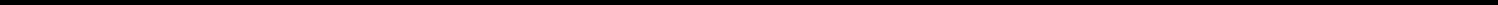 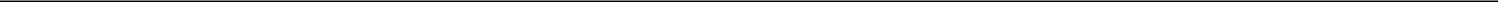 SECURITIES AND EXCHANGE COMMISSIONWASHINGTON, D.C. 20549SCHEDULE 14A(Rule 14a-101)PROXY STATEMENT PURSUANT TO SECTION 14(a) OF THE SECURITIES EXCHANGE ACT OF 1934 (AMENDMENT NO.  )Filed by the Registrant þFiled by a Party other than the Registrant ☐Check the appropriate box:Preliminary Proxy StatementConfidential, for Use of the Commission Only (as permitted by Rule14a-6(e)(2))Definitive Proxy StatementDefinitive Additional MaterialsSoliciting Material Pursuant to Rule 14a-12RLJ LODGING TRUST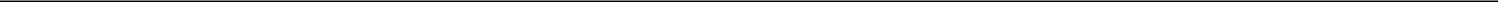 (Name of Registrant as Specified in its Charter)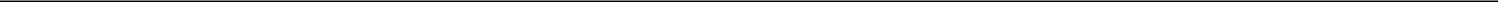 (Name of Person(s) Filing Proxy Statement, if other than the Registrant)Payment of Filing Fee (Check all boxes that apply):þ No fee requiredFee paid previously with preliminary materialsFee computed on table in exhibit required by Item 25(b) per Exchange Act Rules 14a-6(i)(1) and 0-11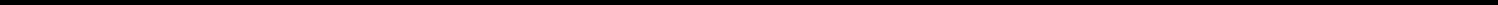 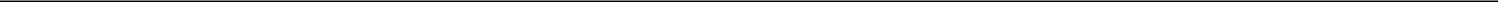 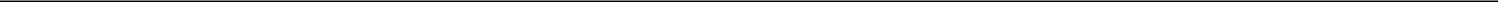 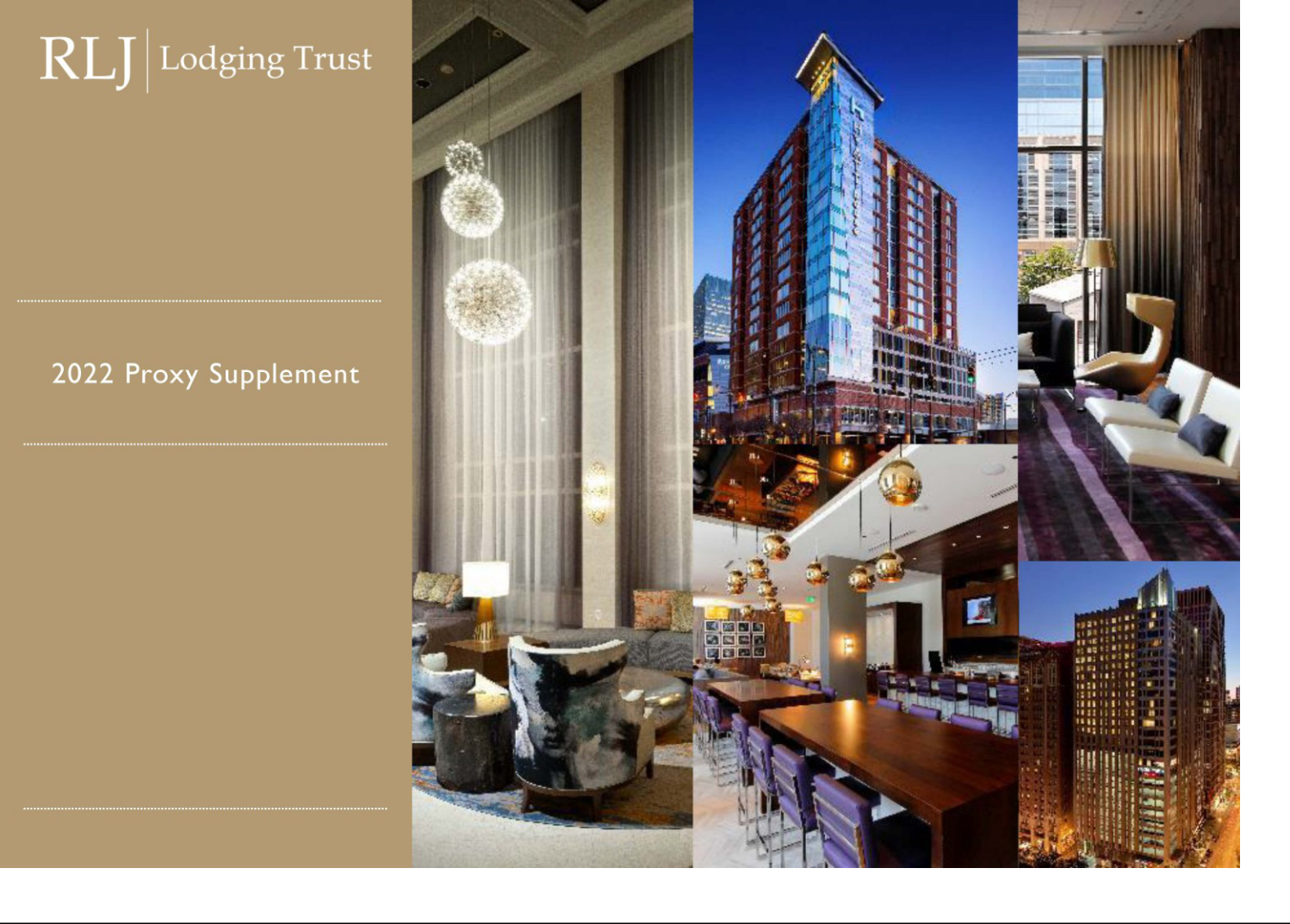 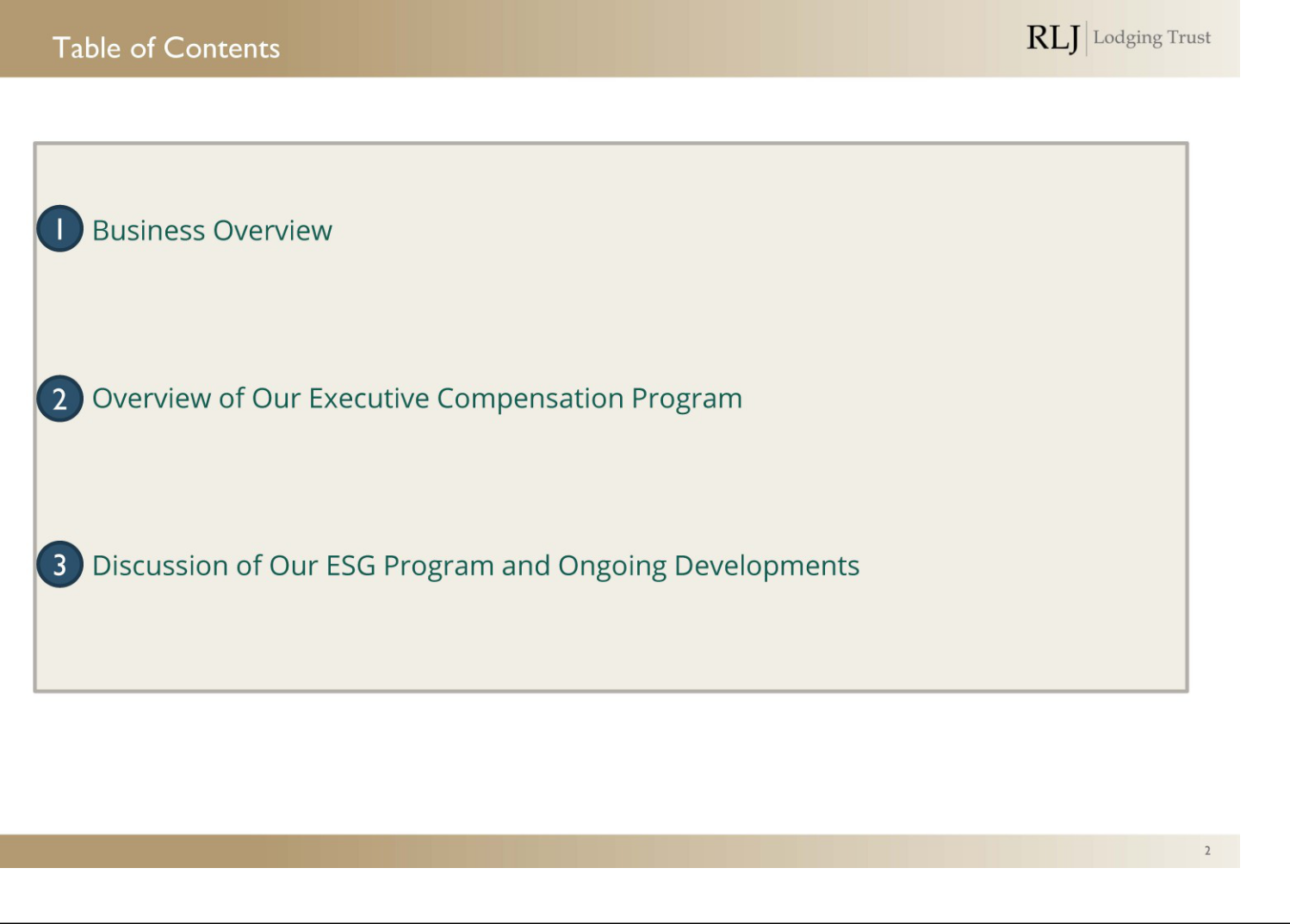 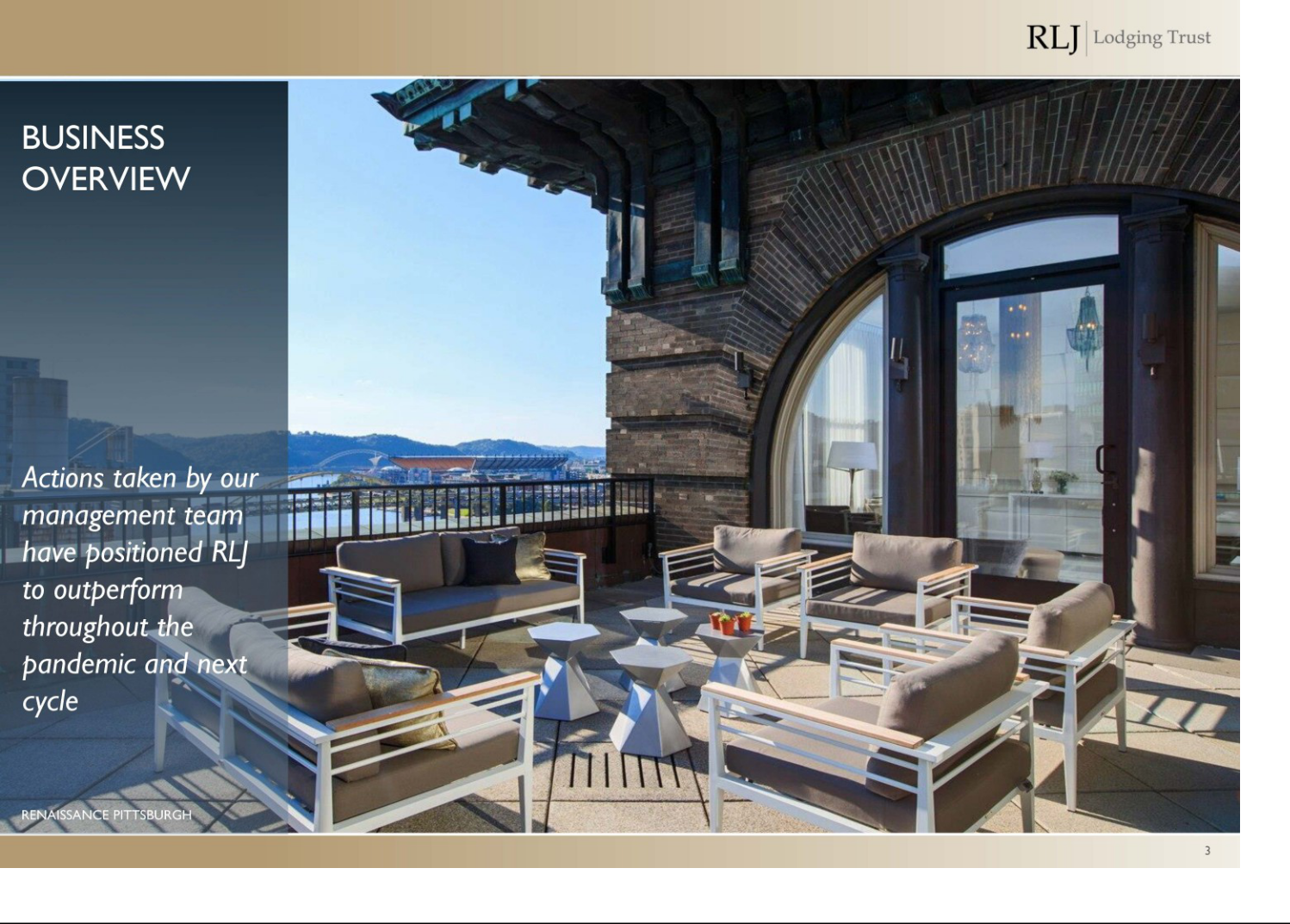 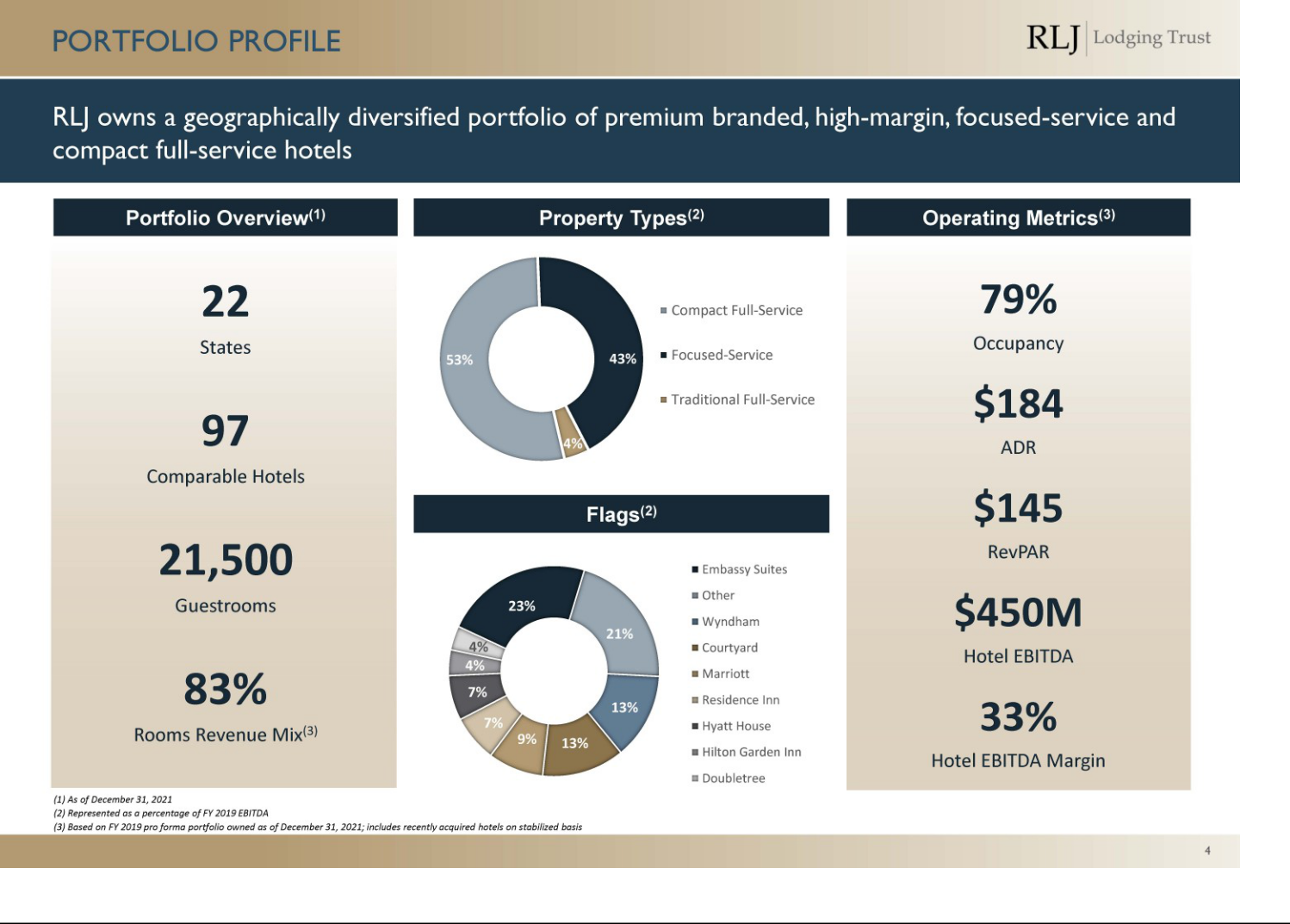 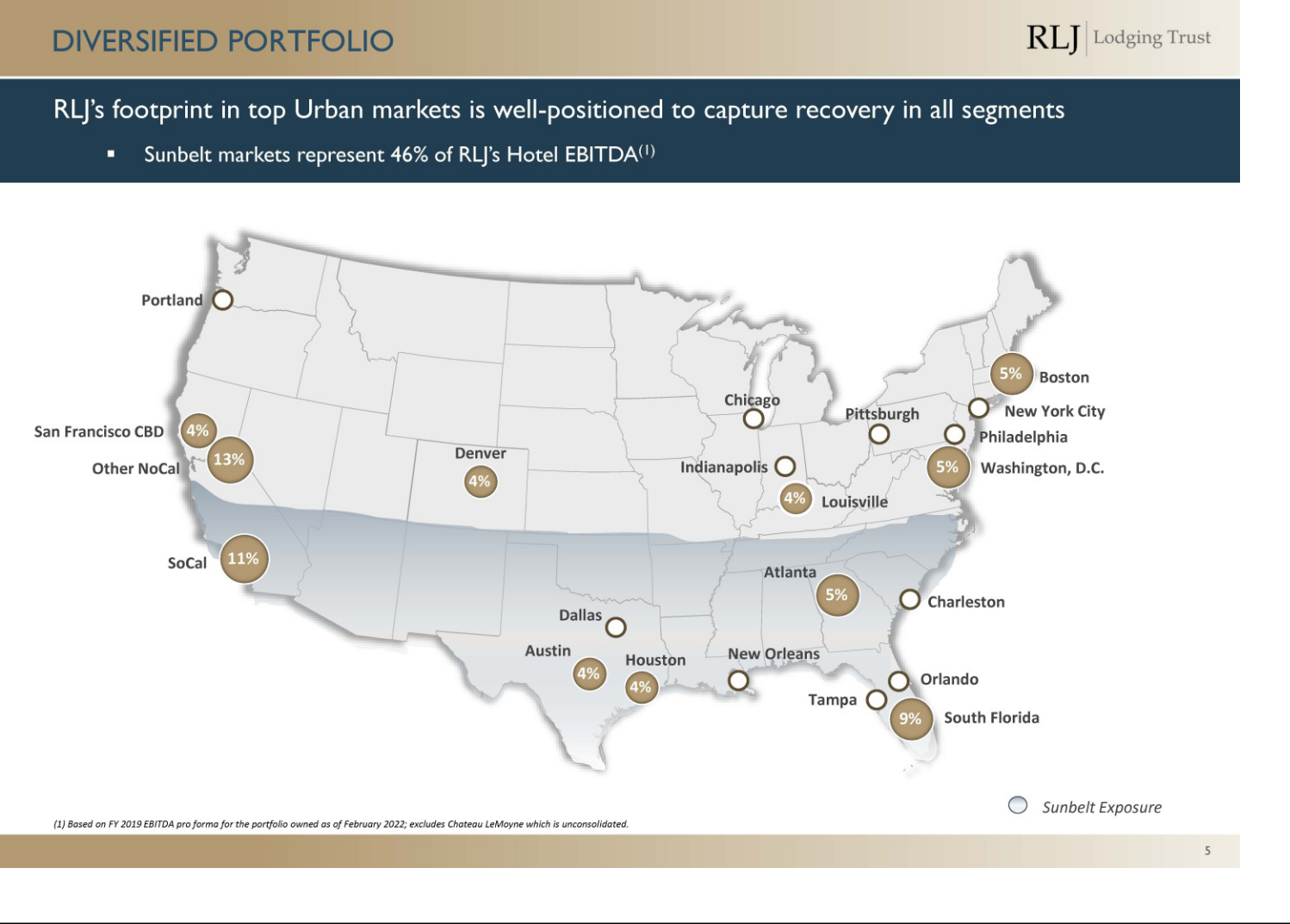 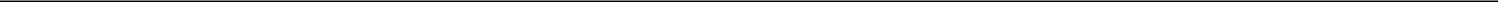 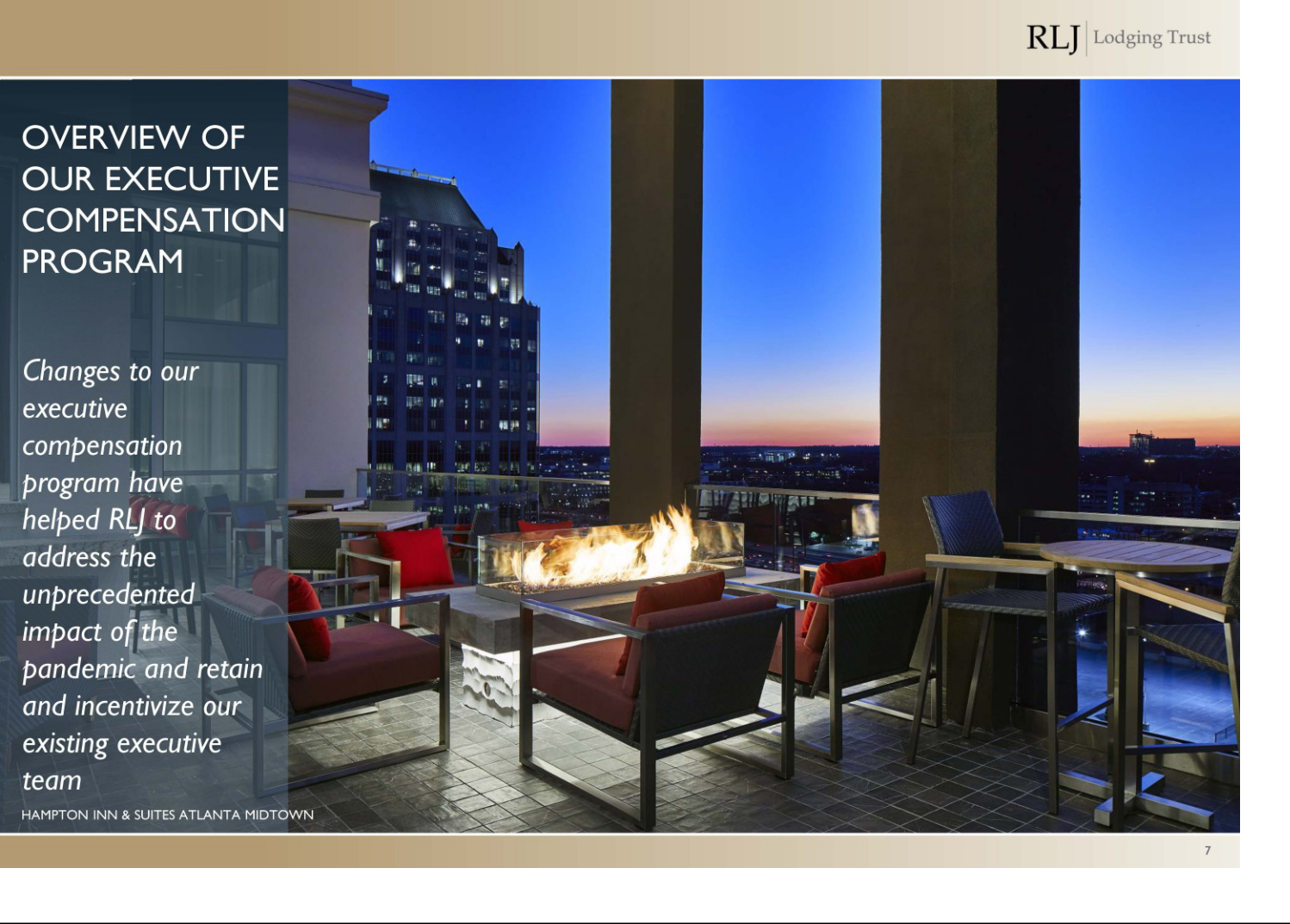 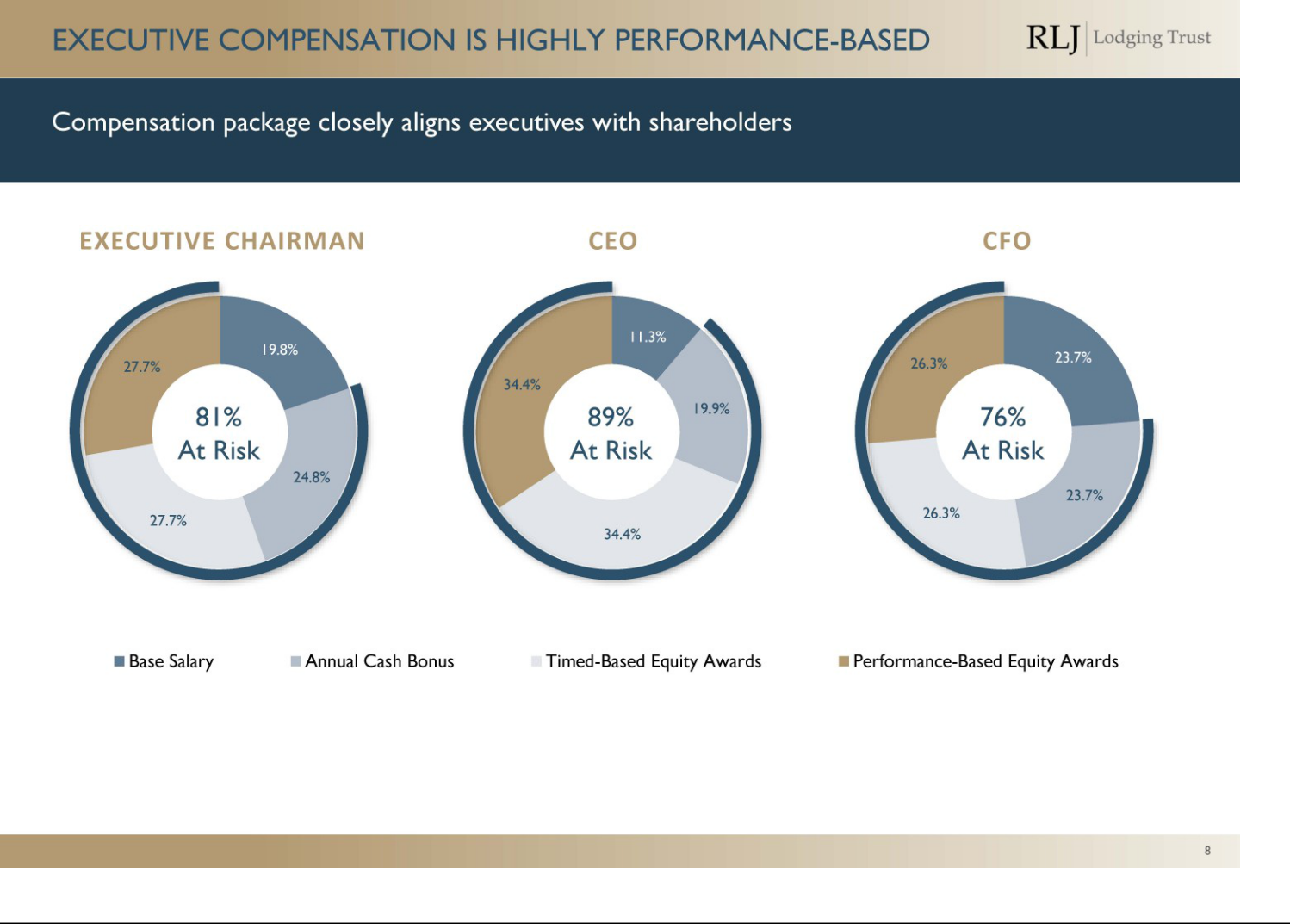 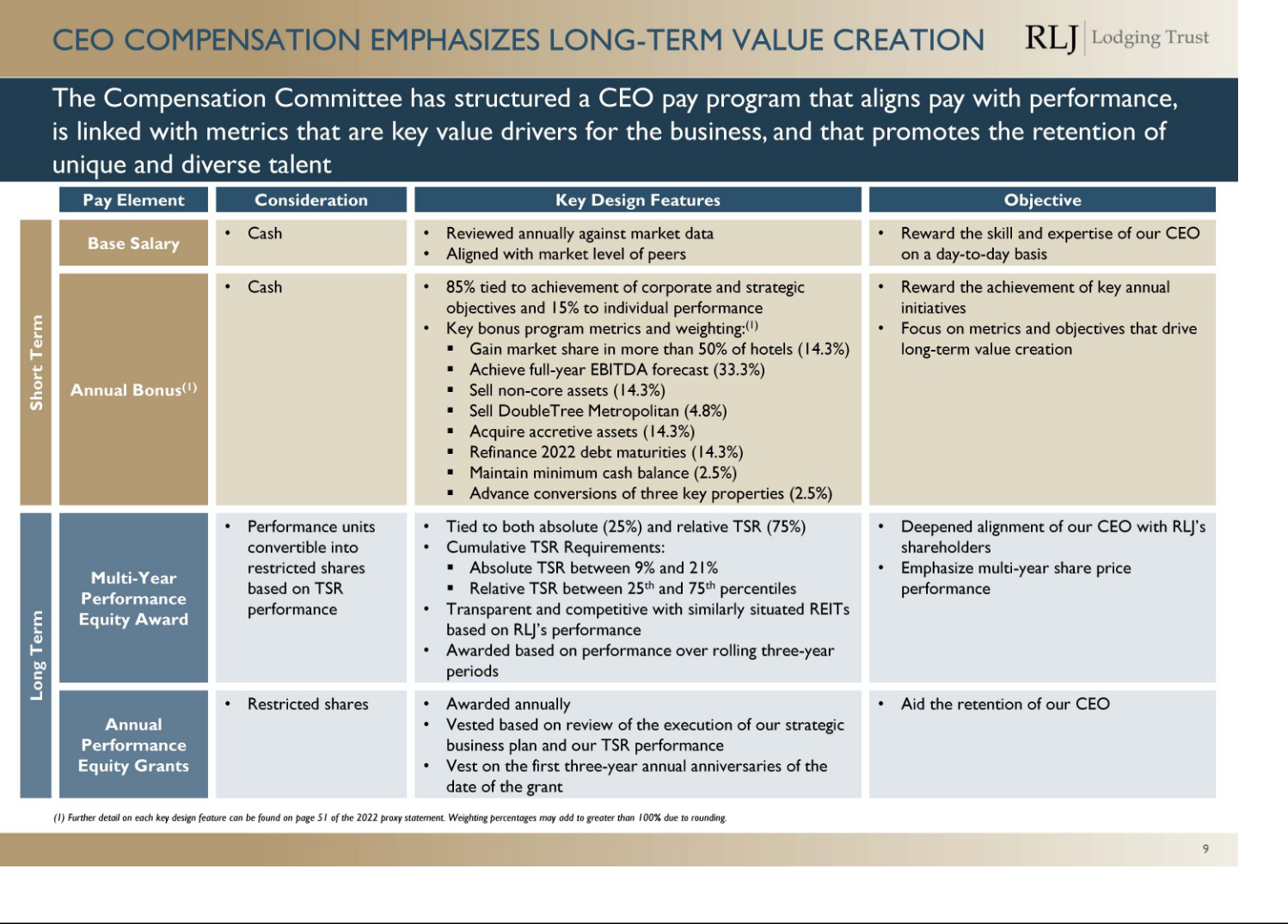 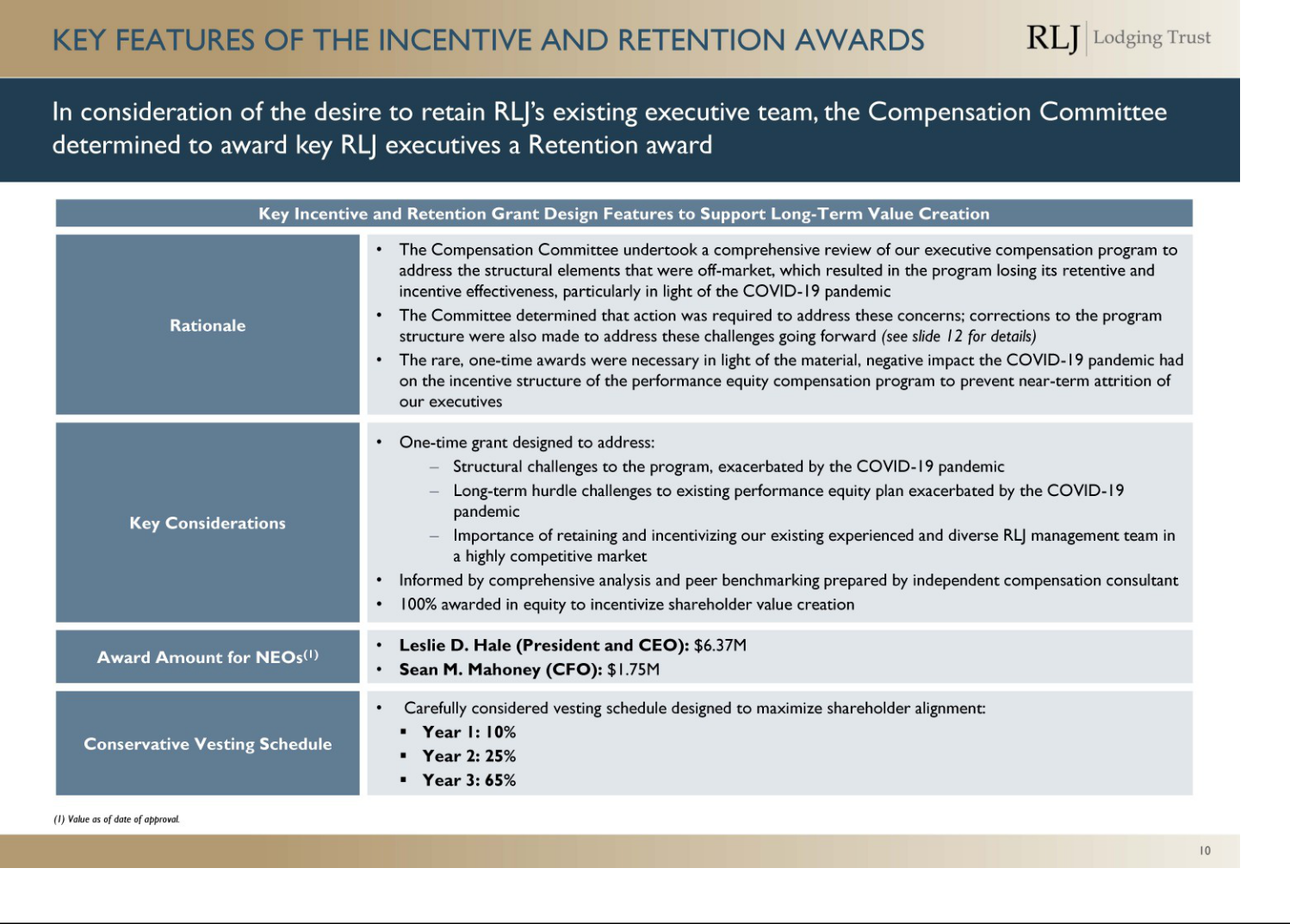 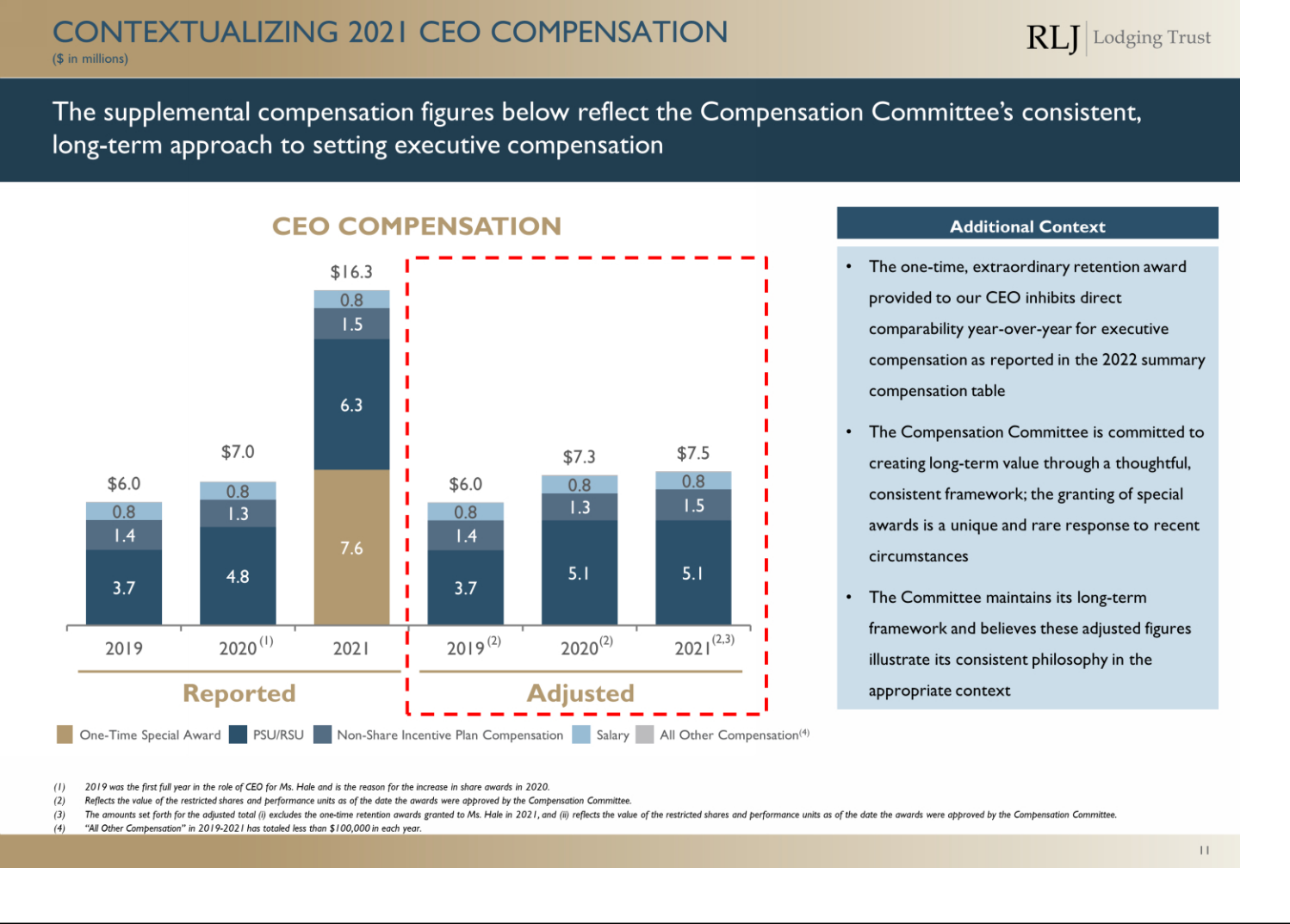 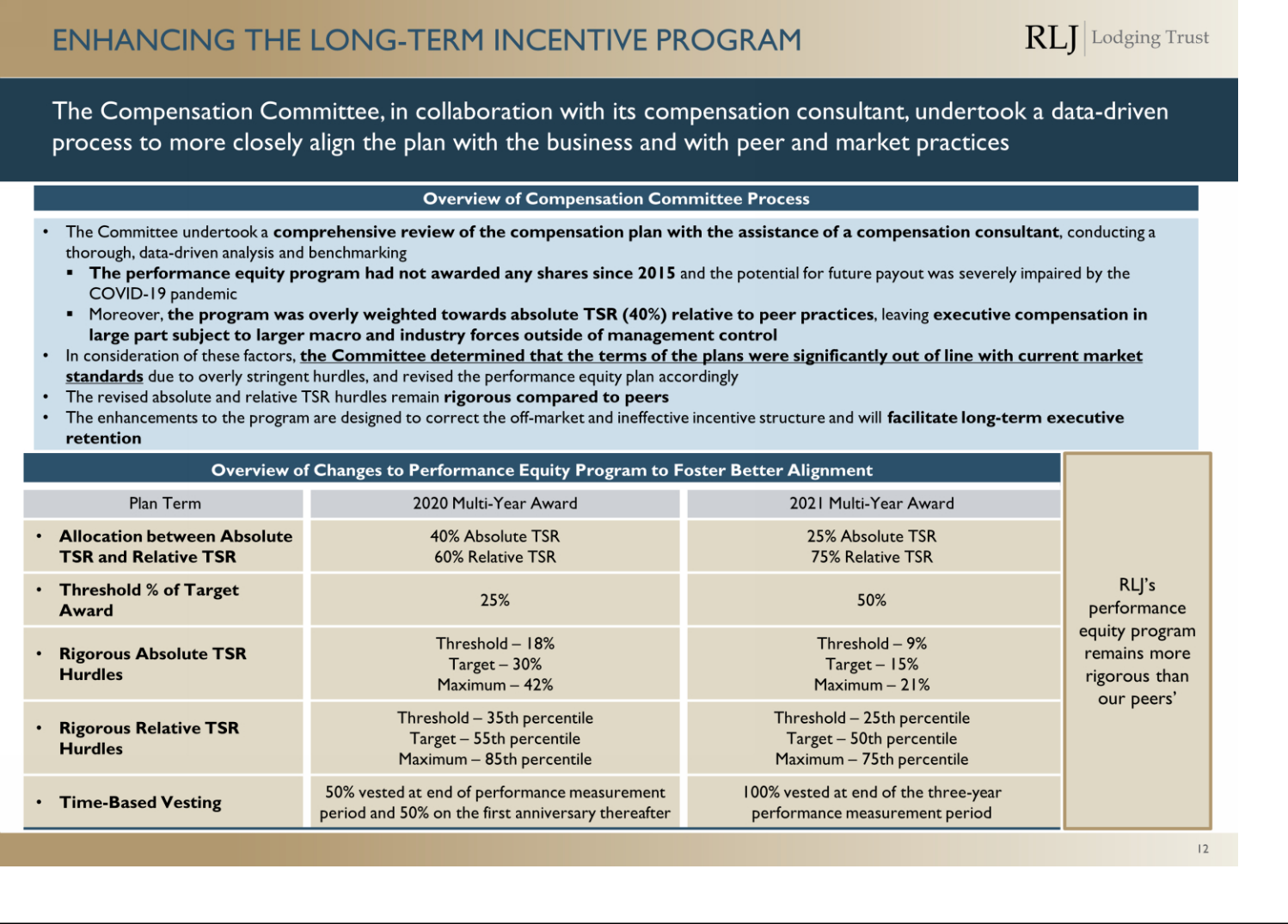 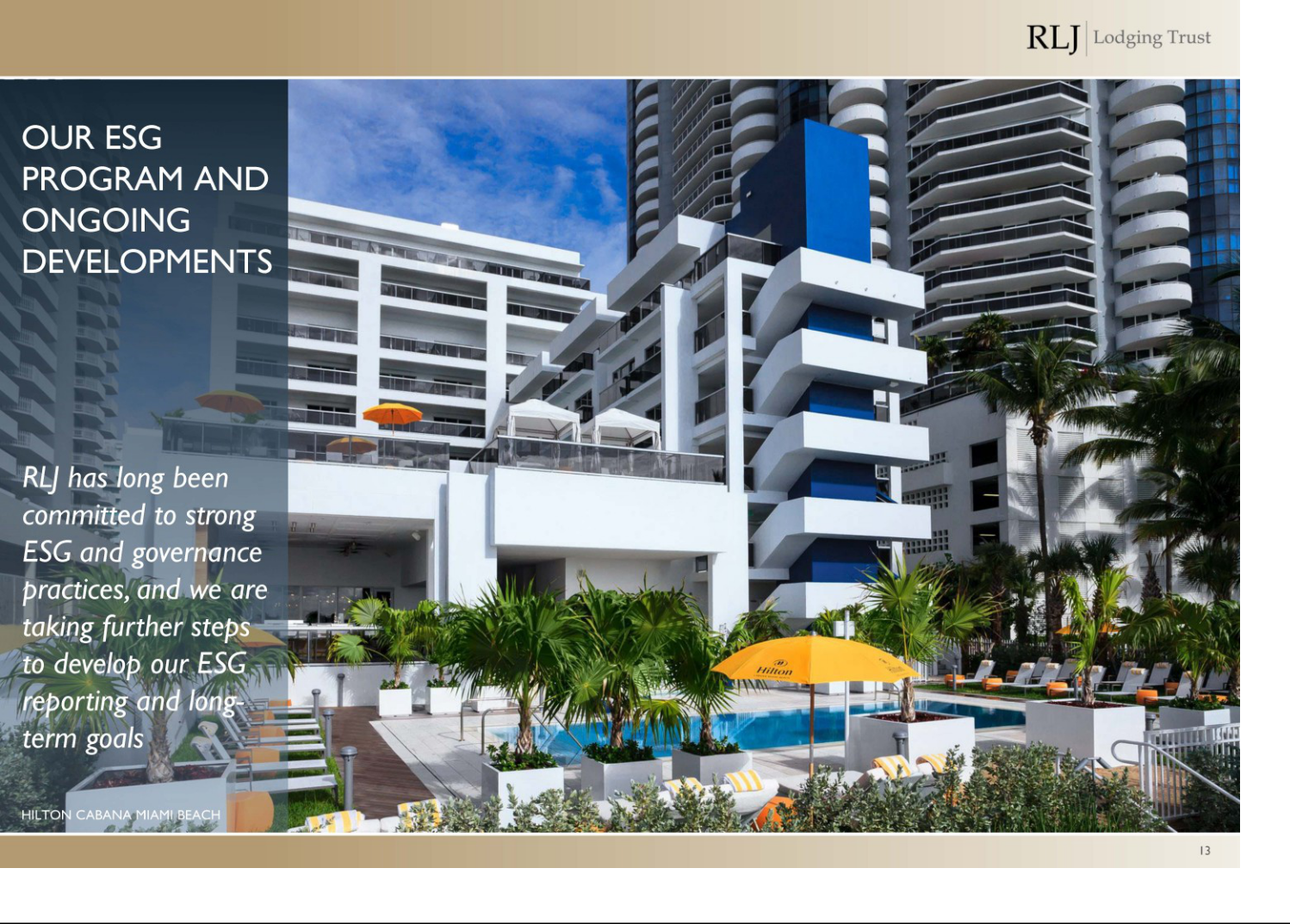 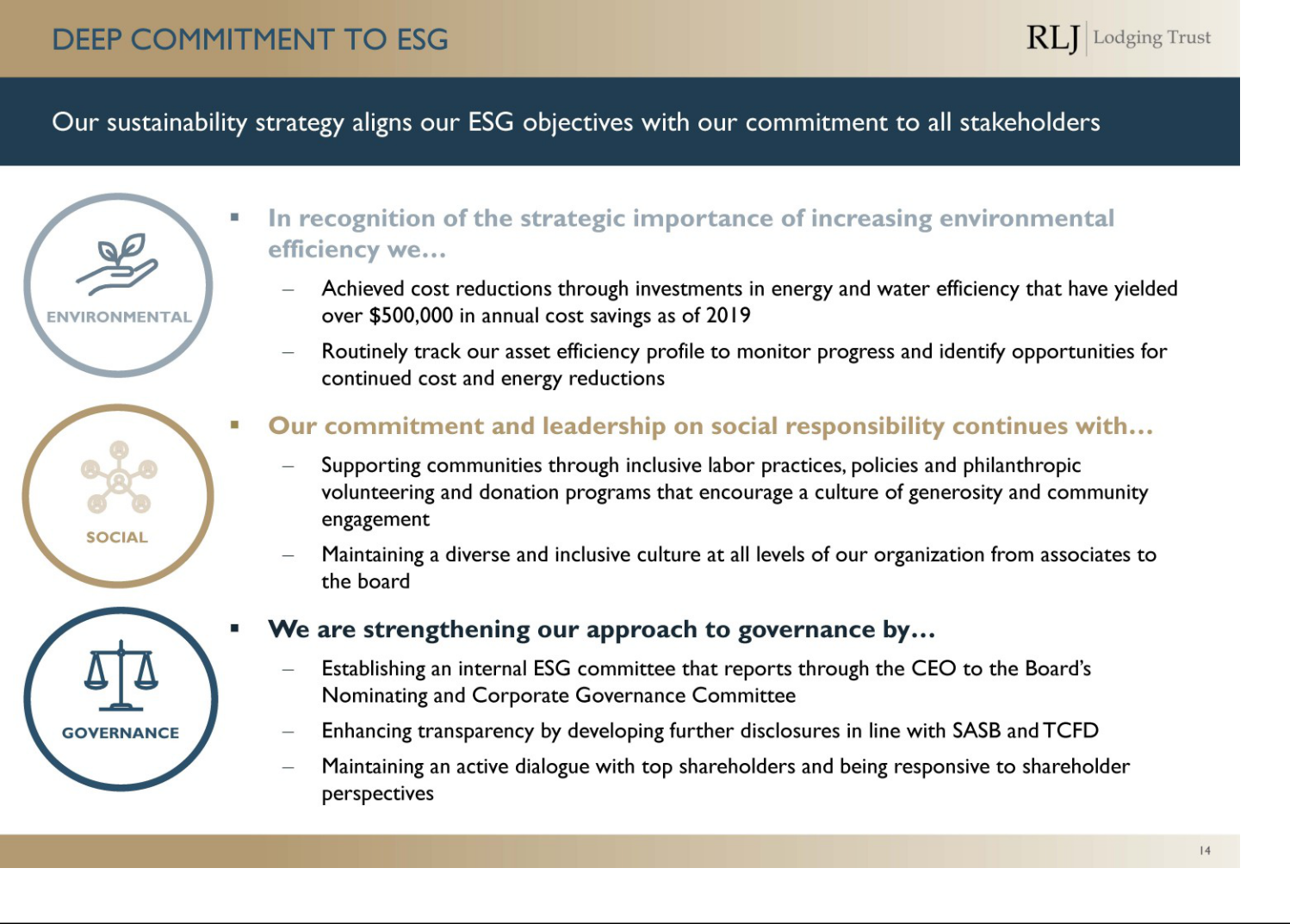 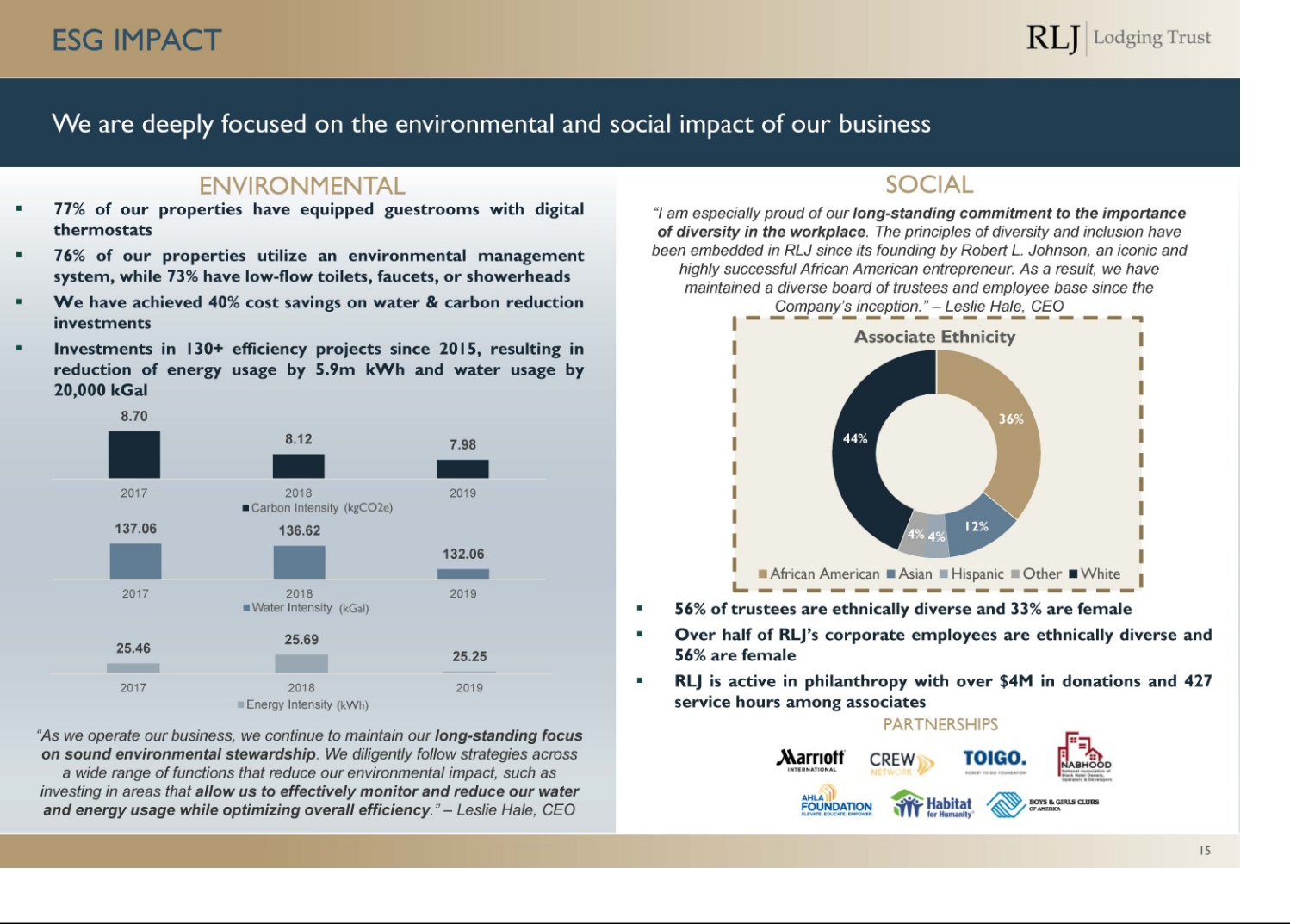 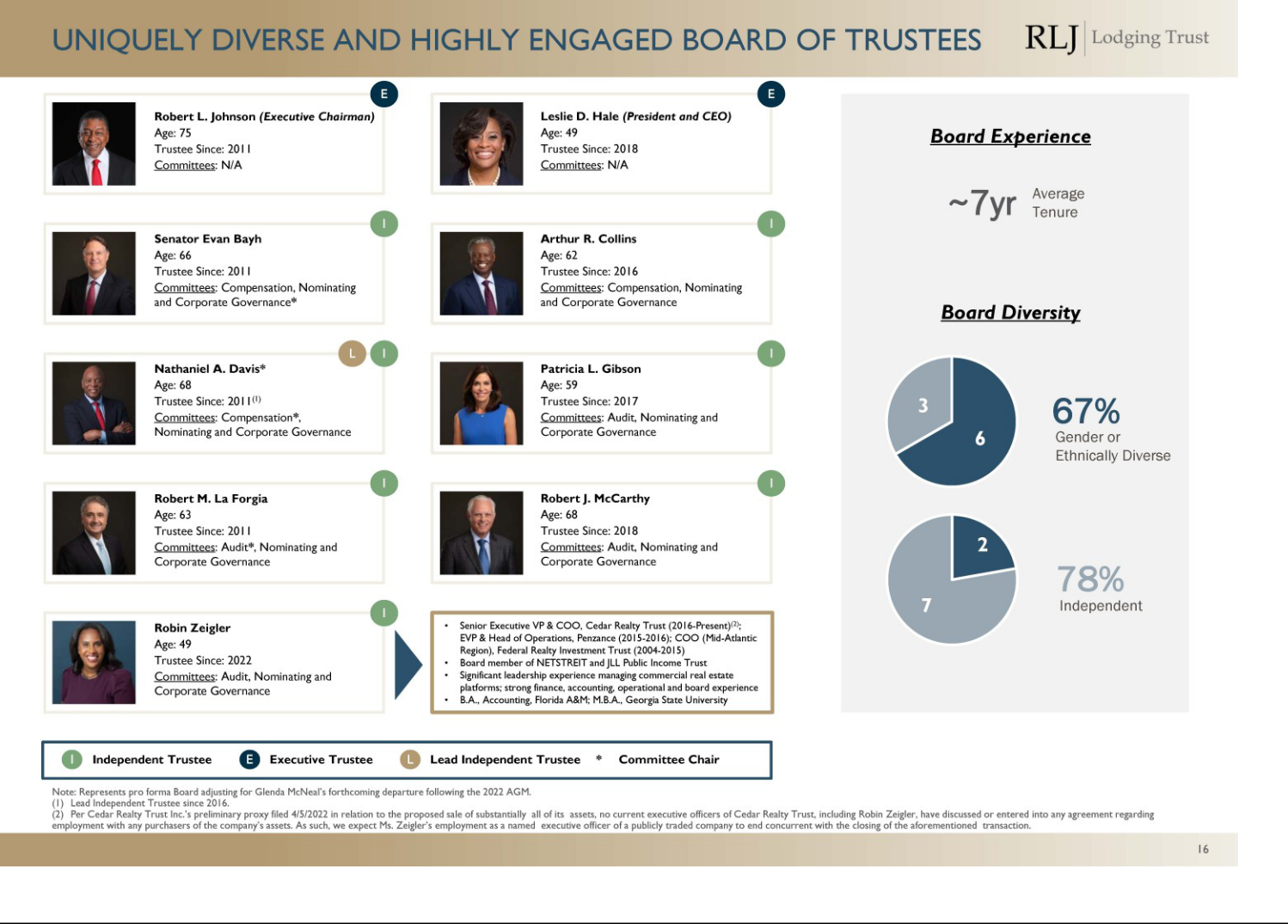 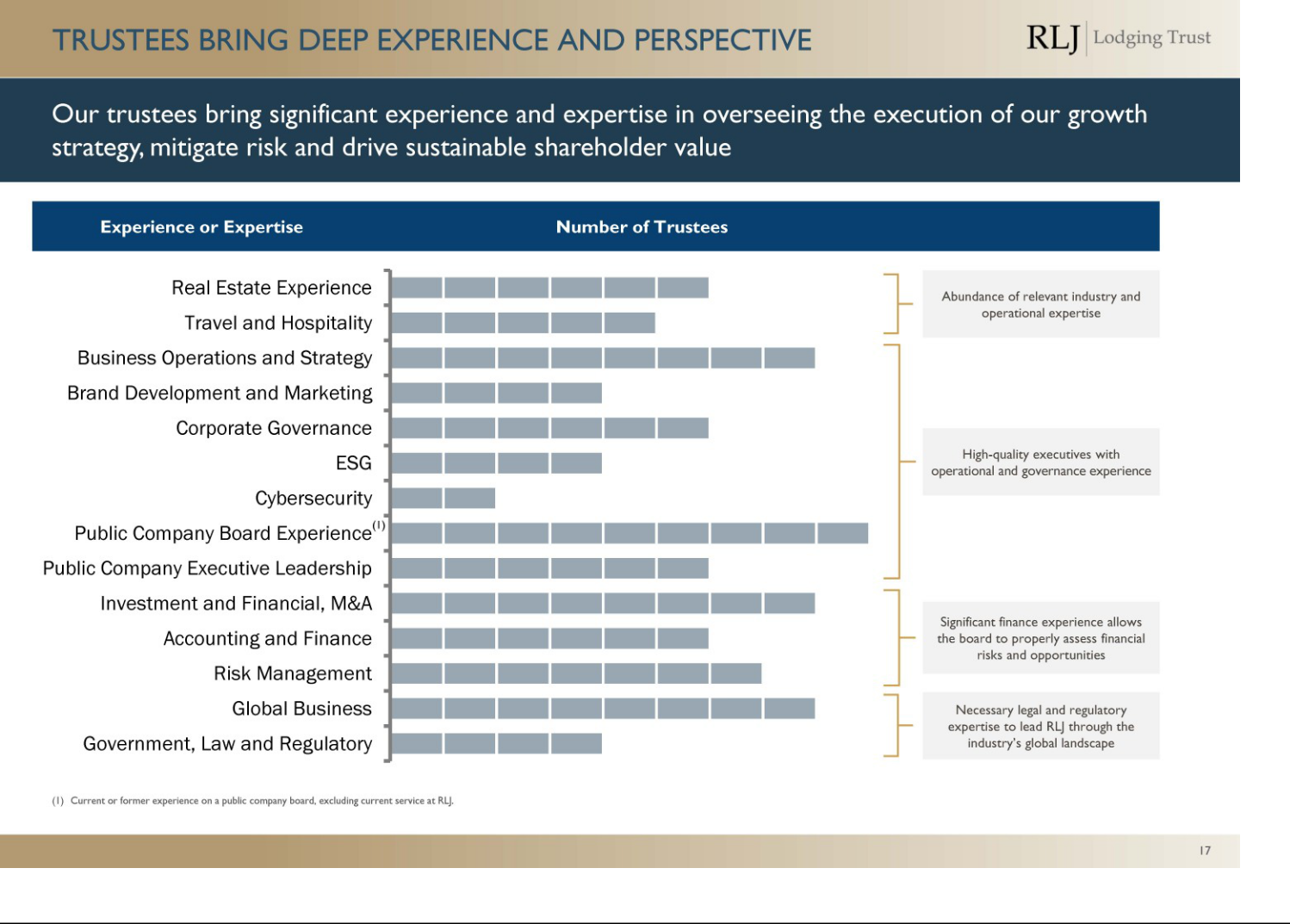 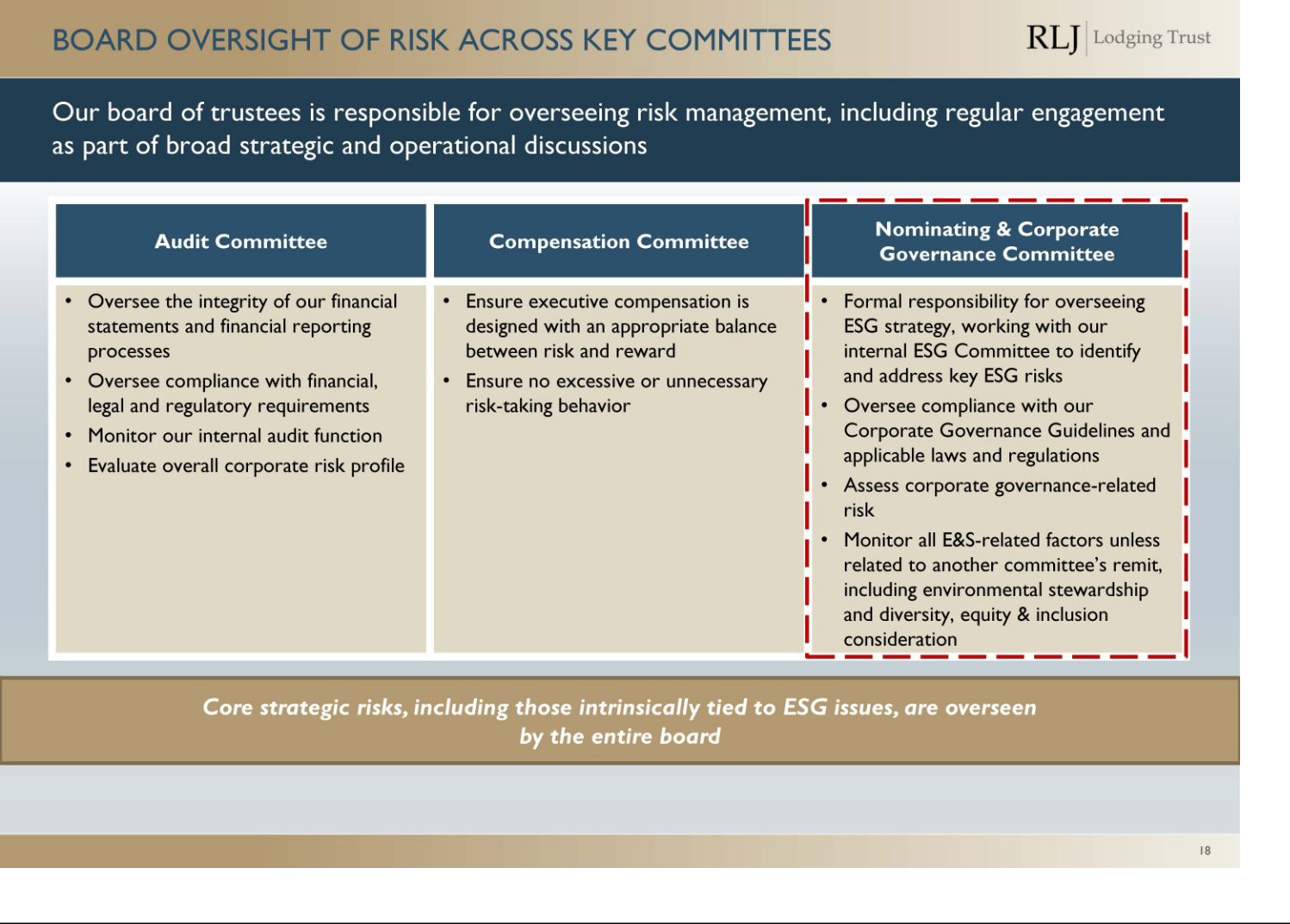 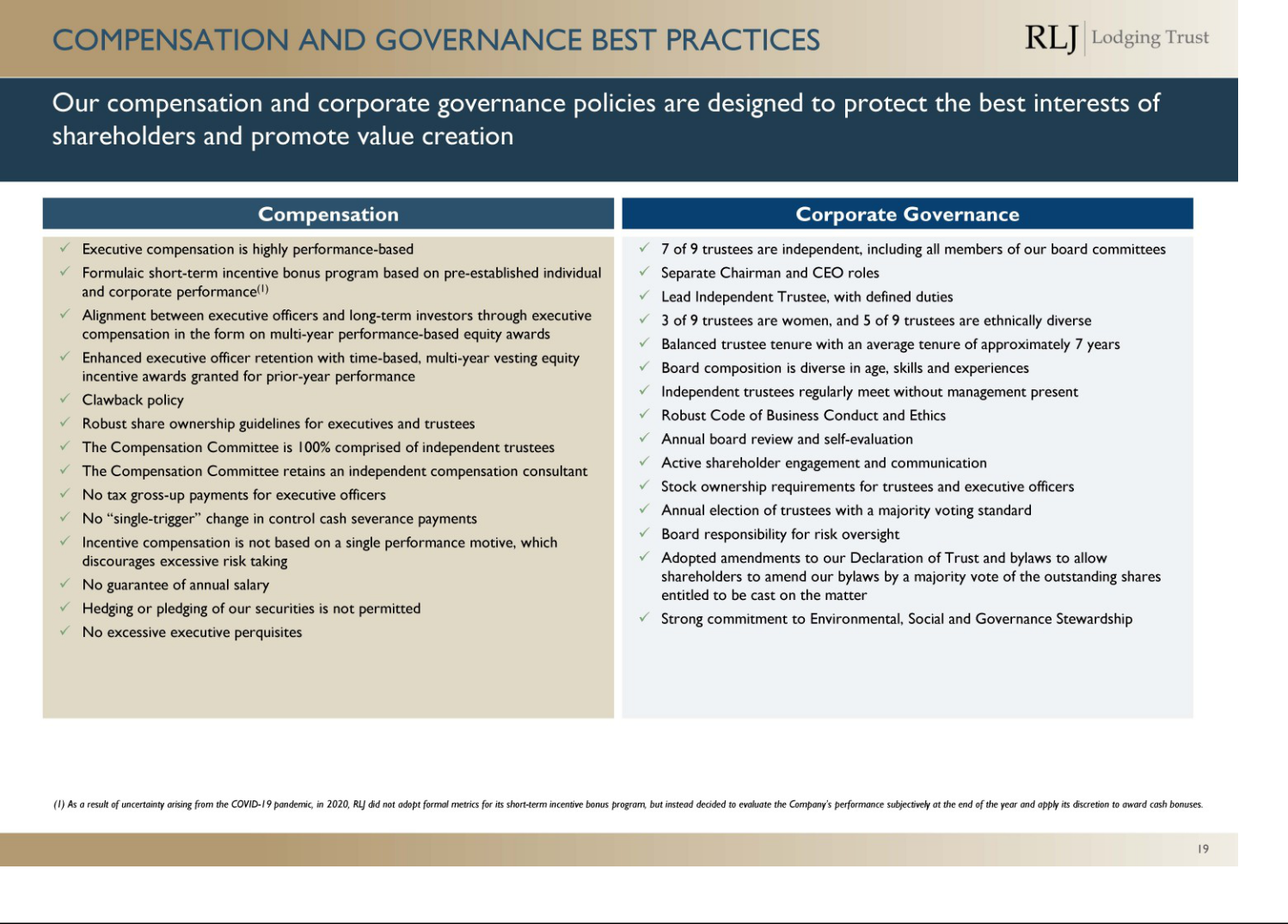 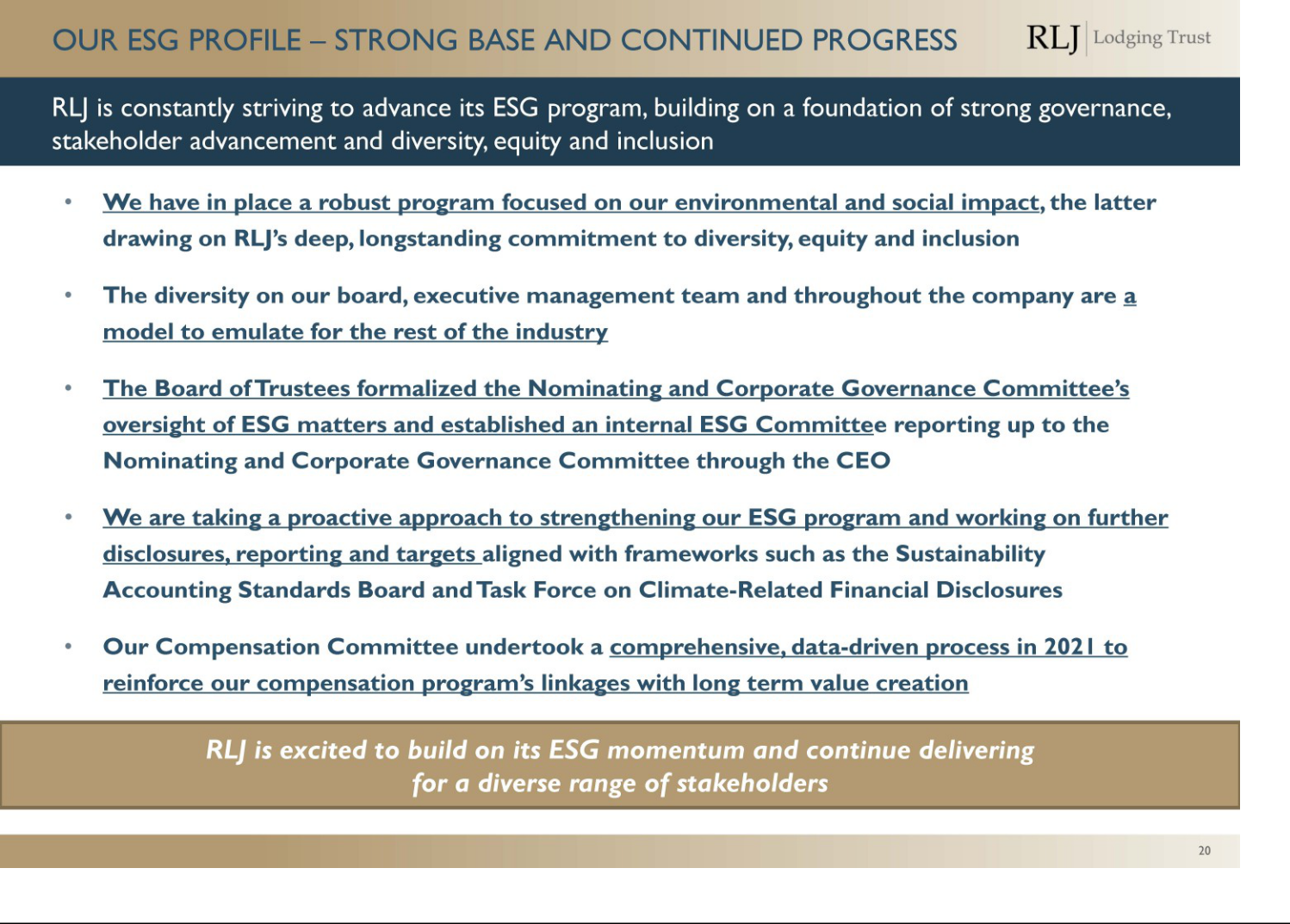 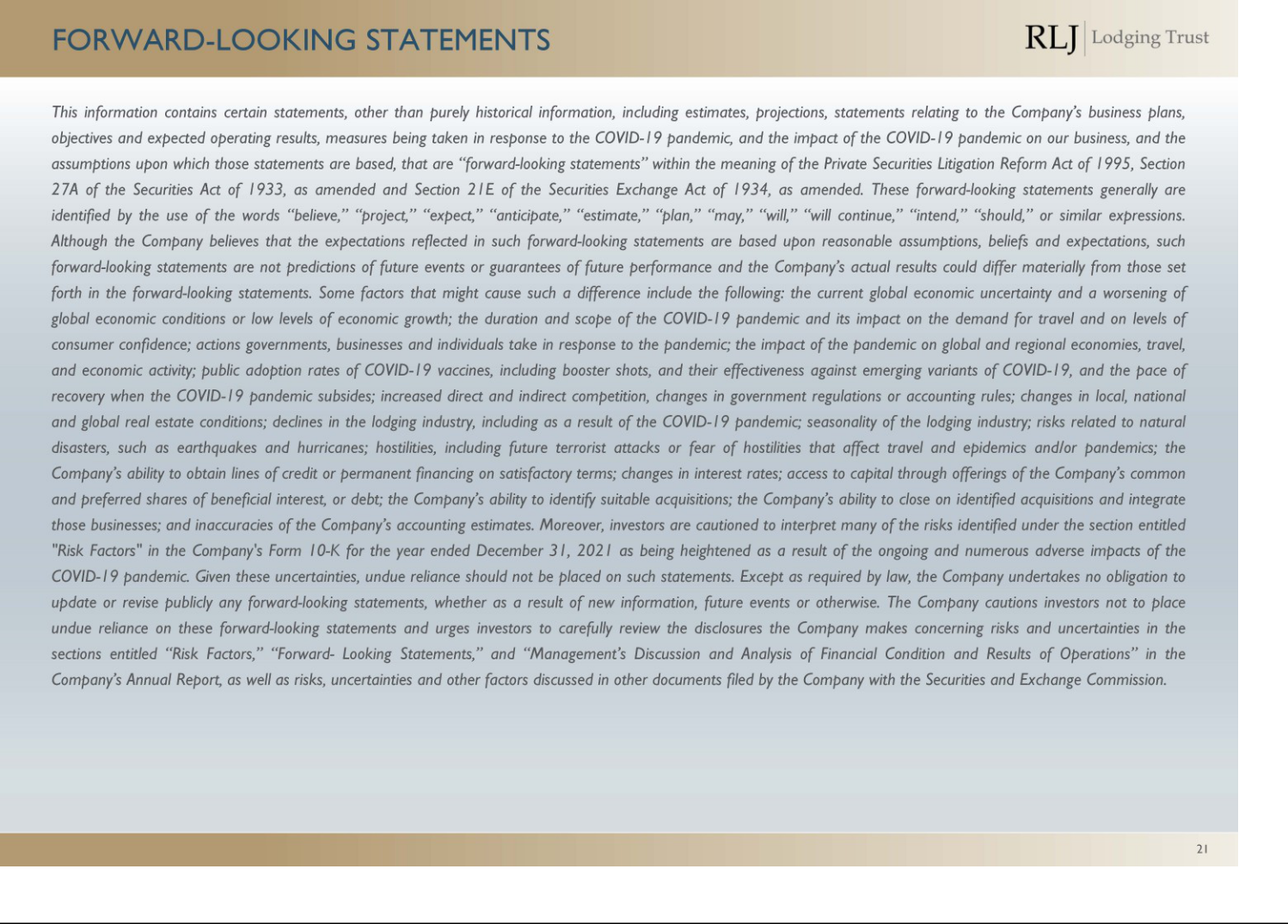 